Campus: GuarulhosCampus: GuarulhosCampus: GuarulhosCurso (s): FilosofiaCurso (s): FilosofiaCurso (s): FilosofiaUnidade Curricular (UC): História da Filosofia Antiga: O amor e a retórica no Fedro de Platão.Unidade Curricular (UC): História da Filosofia Antiga: O amor e a retórica no Fedro de Platão.Unidade Curricular (UC): História da Filosofia Antiga: O amor e a retórica no Fedro de Platão.Unidade Curricular (UC): Unidade Curricular (UC): Unidade Curricular (UC): Unidade Curricular (UC):Unidade Curricular (UC):Unidade Curricular (UC):Código da UC: Código da UC: Código da UC: Docente Responsável/Departamento: Lúcia Rocha FerreiraDocente Responsável/Departamento: Lúcia Rocha FerreiraContato (e-mail) (opcional): 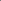 rocha.lucia@unifep.brDocente(s) Colaborador(es)/Departamento(s): Docente(s) Colaborador(es)/Departamento(s): Contato (e-mail) (opcional): Ano letivo: 2022Termo: 8oTurno: Nome do Grupo/Módulo/Eixo da UC (se houver): Idioma em que a UC será oferecida: (x) Português(  ) English(  ) Español(  ) Français(  ) Libras(  ) Outros:UC:(x) Fixa(  ) Eletiva(  ) OptativaOferecida como:(x) Disciplina
(  ) Módulo
(  ) Estágio (  ) Outro Oferta da UC: (x) Semestral (  ) AnualAmbiente Virtual de Aprendizagem: (  ) Moodle
(  ) Classroom(  ) Outro (x) Não se aplica Ambiente Virtual de Aprendizagem: (  ) Moodle
(  ) Classroom(  ) Outro (x) Não se aplica Ambiente Virtual de Aprendizagem: (  ) Moodle
(  ) Classroom(  ) Outro (x) Não se aplica Pré-Requisito (s) - Indicar Código e Nome da UC: Pré-Requisito (s) - Indicar Código e Nome da UC: Pré-Requisito (s) - Indicar Código e Nome da UC: Carga horária total (em horas): 90hCarga horária total (em horas): 90hCarga horária total (em horas): 90hCarga horária teórica (em horas): 73hCarga horária prática (em horas): 17h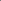 Carga horária de extensão (em horas): Se houver atividades de extensão, indicar código e nome do projeto ou programa vinculado na Pró-Reitoria de Extensão e Cultura (Proec): Se houver atividades de extensão, indicar código e nome do projeto ou programa vinculado na Pró-Reitoria de Extensão e Cultura (Proec): Se houver atividades de extensão, indicar código e nome do projeto ou programa vinculado na Pró-Reitoria de Extensão e Cultura (Proec): Ementa: A unidade curricular examina textos fundadores da filosofia ocidental e valores associados na cultura greco-romana.Trata-se de discutir o problema da retórica no Fedro de Platão.Ementa: A unidade curricular examina textos fundadores da filosofia ocidental e valores associados na cultura greco-romana.Trata-se de discutir o problema da retórica no Fedro de Platão.Ementa: A unidade curricular examina textos fundadores da filosofia ocidental e valores associados na cultura greco-romana.Trata-se de discutir o problema da retórica no Fedro de Platão.Conteúdo programático: 1. O amor e a retórica:      . delírio amoroso e entusiasmo filosófico;      . o que é escrever bem: o bom discurso;      . a natureza da alma e a psicagogia.2. Os usos da linguagem:      . a primazia do diálogo;      . a função do mito;      . retórica e tékhne: persuasão e verdade;      . oralidade e escrita.3. A crítica à escrita:      . o mito de Theuth;      . a noção de phármakon;      . a analogia entre a escrita e a pintura;      . memória e saber. Conteúdo programático: 1. O amor e a retórica:      . delírio amoroso e entusiasmo filosófico;      . o que é escrever bem: o bom discurso;      . a natureza da alma e a psicagogia.2. Os usos da linguagem:      . a primazia do diálogo;      . a função do mito;      . retórica e tékhne: persuasão e verdade;      . oralidade e escrita.3. A crítica à escrita:      . o mito de Theuth;      . a noção de phármakon;      . a analogia entre a escrita e a pintura;      . memória e saber. Conteúdo programático: 1. O amor e a retórica:      . delírio amoroso e entusiasmo filosófico;      . o que é escrever bem: o bom discurso;      . a natureza da alma e a psicagogia.2. Os usos da linguagem:      . a primazia do diálogo;      . a função do mito;      . retórica e tékhne: persuasão e verdade;      . oralidade e escrita.3. A crítica à escrita:      . o mito de Theuth;      . a noção de phármakon;      . a analogia entre a escrita e a pintura;      . memória e saber. Objetivos: Gerais:      Analisar o Fedro de Platão e a concepção de retórica no diálogo.      Específicos:. Analisar a relação entre o tema do amor e o tema da retórica;  . Analisar as definições de retórica e as exigências requeridas para o bom discurso;. Investigar as razões que fundamentam a crítica de Platão à escrita. Objetivos: Gerais:      Analisar o Fedro de Platão e a concepção de retórica no diálogo.      Específicos:. Analisar a relação entre o tema do amor e o tema da retórica;  . Analisar as definições de retórica e as exigências requeridas para o bom discurso;. Investigar as razões que fundamentam a crítica de Platão à escrita. Objetivos: Gerais:      Analisar o Fedro de Platão e a concepção de retórica no diálogo.      Específicos:. Analisar a relação entre o tema do amor e o tema da retórica;  . Analisar as definições de retórica e as exigências requeridas para o bom discurso;. Investigar as razões que fundamentam a crítica de Platão à escrita. Metodologia de ensino: Aulas expositivas, leitura e análise de texto.Avaliação: Provas escritas.Bibliografia: Básica: BRISSON, L. (ed.) Platon: oeuvres complètes. Paris: Flammarion, 2008.IRWIN. T.H. Classical philosophy. Oxford: Oxford University Press, 1999.PLATÃO. Fedro. Cartas. O primeiro Alcebíades. Trad. Carlos Alberto Nunes. Belém, EDUFPA 2007. ______. Fedro. Trad. José Ribeiro Ferreira. Lisboa, Edições 70, 1997. PLATON. Phèdre. Trad. Luc Brisson. Paris, Flammarion, 2000. Platone. Fedro. Trad. e comentário de F. Trabattoni. Milano, CUEM, 2006.Complementar: ANNAS, Julia. Plato. A very short introduction. Cambridge University Press, 2005.  BENSON, H. Platão. Porto Alegre, Artmed, 2011.BRÉHIER, É. História da Filosofia. Vol. 1. Filosofia Antiga. São Paulo, Mestre Jou, 1969. BRISSON, L. e FRONTEROTTA, F. Platão: leituras. São Paulo, Loyola, 2011.BRISSON, L. e PRADEAU, J.-F. O vocabulário de Platão. São Paulo, Martins Fontes, 2010. Casertano, Giovanni. Il Fedro di Platone. Struttura e problematiche. Ed. bilíngüe, Napoli, Loffredo, 2011.DERRIDA, Jacques. A farmácia de Platão. São Paulo, Iluminuras, 2005.ERLER, Michael. Platão. São Paulo, Annablume, 2014.  GOLDSCHMIDT, Victor. A religião de Platão. São Paulo, Difel, 1969. ______. Os diálogos de Platão. São Paulo, Loyola, 2002. GUTHRIE, W. K. C. Los filosofos griegos. De Tales a Aristóteles. México, Fondo de Cultura Economica, 1994.  HADOT, P. O que é Filosofia Antiga? São Paulo, Loyola, 1999. HARE, M. Platão. São Paulo, Loyola, 2002. HAVELOCK, E. Prefácio a Platão. Campinas, Papirus, 1994. KRAUT, Richard. A Cambridge Companion to Plato. Cambridge University Press, 2002.ROBINSON, Thomas. A psicologia de Platão. São Paulo, Loyola, 2007.______. As origens da alma. Os gregos e o conceito de alma, de Homero a Aristóteles. São Paulo, Anablume, 2010.SZLEZÁK, T. A. Ler Platão. São Paulo, Loyola, 2006.Trabattoni, Franco. Oralidade e escrita em Platão. São Paulo, Discurso, 2004.Vegetti, Mario. Quindici lezioni su Platone. Milano, Einaudi, 2003.WILLIAMS, B. Platão. São Paulo, Ed. Unesp, 2002. WHITE, Nicolas. A Companion to Plato’s Republic. Indianapolis/Cambridge, Hackett, 1979. MAIRE, Gaston. Platão. Lisboa, Edições 70, 2000.Cronograma (opcional): 